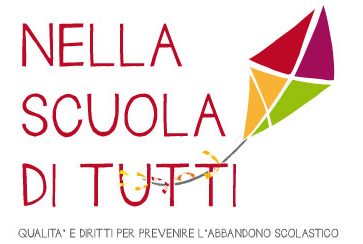 Servizio di Mediazione Linguistico Culturale Via della Viola 1, PerugiaTel/ Fax 075 5735673mediazione@cidisonlus.orgData: 
Oggetto: Richiesta di Mediazione Culturale a chiamataSi chiede di attivare e concordare, per gli interventi di seguito descritti, il servizio di mediazione culturale a chiamata:N.B. Gli interventi a chiamata vanno concordati con gli operatori dell’Agenzia. E’ preferibile programmare gli interventi con almeno 2 giornate lavorative di anticipo. Timbro e Firma del ResponsabileEnteReferente dell’EnteNome:Tel : FaxMailReferente per la Mediazione (la persona in co-presenza con il mediatore durante l’intervento)Nome TelFaxMailSede dell’intervento Specificare in quale luogo(esempio: classe, reparto di , plesso, ecc.)Specificare il tipo di intervento (esempio: accompagnamento, mediazione linguistico culturale, interpretariato, altro)IndirizzoComuneProvinciaMotivo della richiestaRivolto a quale nazionalitàRivolto a quale linguaOrario e date (da concordare)